Управление федеральной службы по надзору в сфере защиты прав 
потребителей и благополучия человека по Амурской областиЭлектронные платежиРасчеты банковской картой в интернетеНа сайтах магазинов вас просят ввести                                  номер картыфамилию и имя владельца картысрок действия картысекретный код cvv/cvc код на обратной стороне карты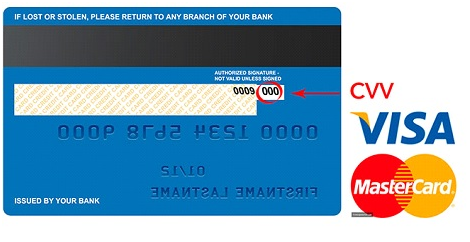 Делайте покупки на сайтах с технологией защиты 3D-securе — подтверждение операции при помощи кода из SMSМошенничества при оплате банковской картой в интернетеФишинг – получение персональных данных любым доступным способомВыманивание данных карты мошенниками при обращении в социальных сетях от лица знакомого человекаНенадежные интернет-магазиныМошенничества на сайтах объявлений продажи товаров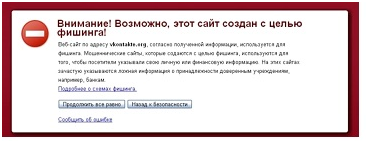 Разновидностей мошенничества очень много, но нужно понимать общие правила безопасности.Основные правила безопасностиНикому не сообщайте ваш пароль. Не храните его на компьютереПроверяйте, что соединение происходит на защищенном сайте («https://»)Убедитесь, что компьютер не заражен вирусамиОсновное правило – пользуйтесь проверенными (знакомыми) сервисами и сайтамиЭлектронные кошелькиДеньги лежат на счете, при этом сам счет заводит не банк, а какая-то другая организацияПополнение возможно:Наличными в терминалахНаличными в банкоматахПереводом с банковской картыПривязыванием банковской карты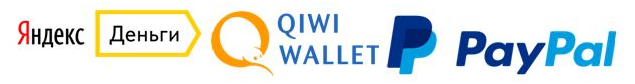 Достоинства и недостатки электронных кошельковДостоинства:Возможность анонимных операций (до 15000 руб.)Быстрое открытие счетаНедостатки:Технически и юридически сложнееНе так широко распространеныКомиссии вышеМогут быть ограничения на ввод-вывод денегИспользование электронных кошельков  подвержено тем же рискам, что и использование банковских картРиски совершения операций через небанковские платежные системыБанк дает гарантии и помогает решать различные неприятные ситуации с банковскими картамиПри проведении операций через небанковские платежные системы больше вероятность столкнуться с ненадежным контрагентом или мошенникамиПо вопросам соблюдения требований законодательства о защите прав потребителей, в том числе при оказании финансовых услуг, рекомендуем обращаться в Общественную приемную Управления Роспотребнадзора по Амурской области по адресу: г.Благовещенск, ул. Первомайская 30, телефон горячей линии 8 (4162)20 20 20.Работает Единый консультационный центр, который функционирует в круглосуточном режиме по телефону 8 800 555 49 43 (звонок бесплатный), без выходных дней на русском и английском языках.Используя Государственный информационный ресурс для потребителей https://zpp.rospotrebnadzor.ru/. Каждый потребитель может ознакомиться с многочисленными памятками, обучающими видеороликами, образцами претензионных и исковых заявлений, с перечнем забракованных товаров. На ресурсе размещена вся информация о судебной практике Роспотребнадзора в сфере защиты прав потребителей.3 июля 2019http://www.28.rospotrebnadzor.ru/tidings/?print=on&lang=rus&year=2019&id=5542